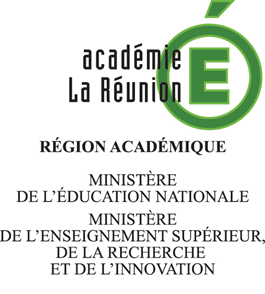 ETABLISSEMENT : CLASSE :Manuel en usage :                                                                                                  Edition année de parutionCANDIDAT :NOM : PRENOM :        DATE DE NAISSANCE : EVENTUELLE SITUATION PARTICULIERE DU CANDIDATJustification de la modification apportée au descriptif de la classe :    SIGNATURE DE L’ENSEIGNANT :                            SIGNATURE DU CHEF D’ETABLISSEMENT :        Séquence n° :Titre de la séquence :Objet(s) d’étude :  Problématique :Première partie : l’exposéLectures analytiquesŒUVRE INTEGRALEAnalyses d’extraits :Seconde partie : l’entretienLectures, textes et documents dont iconographiques, et activités complémentaires :Eléments culturels et notionnels abordés :Séquence n° :Titre de la séquence :Objet(s) d’étude :Problématique :Première partie : l’exposéLectures analytiques :GROUPEMENT DE TEXTE :Seconde partie : l’entretienLectures, textes et documents dont iconographiques, et activités complémentaires :Eléments culturels et notionnels abordés :Séquence n° :Titre de la séquence :Objet(s) d’étude :  Problématique :Première partie : l’exposéLectures analytiquesŒUVRE INTEGRALEAnalyses d’extraits :GROUPEMENT DE TEXTES :Seconde partie : l’entretienLectures, textes et documents dont iconographiques, et activités complémentaires :Eléments culturels et notionnels abordés :